Praia Fluvial de FontesAldeia de Cabeça Ruiva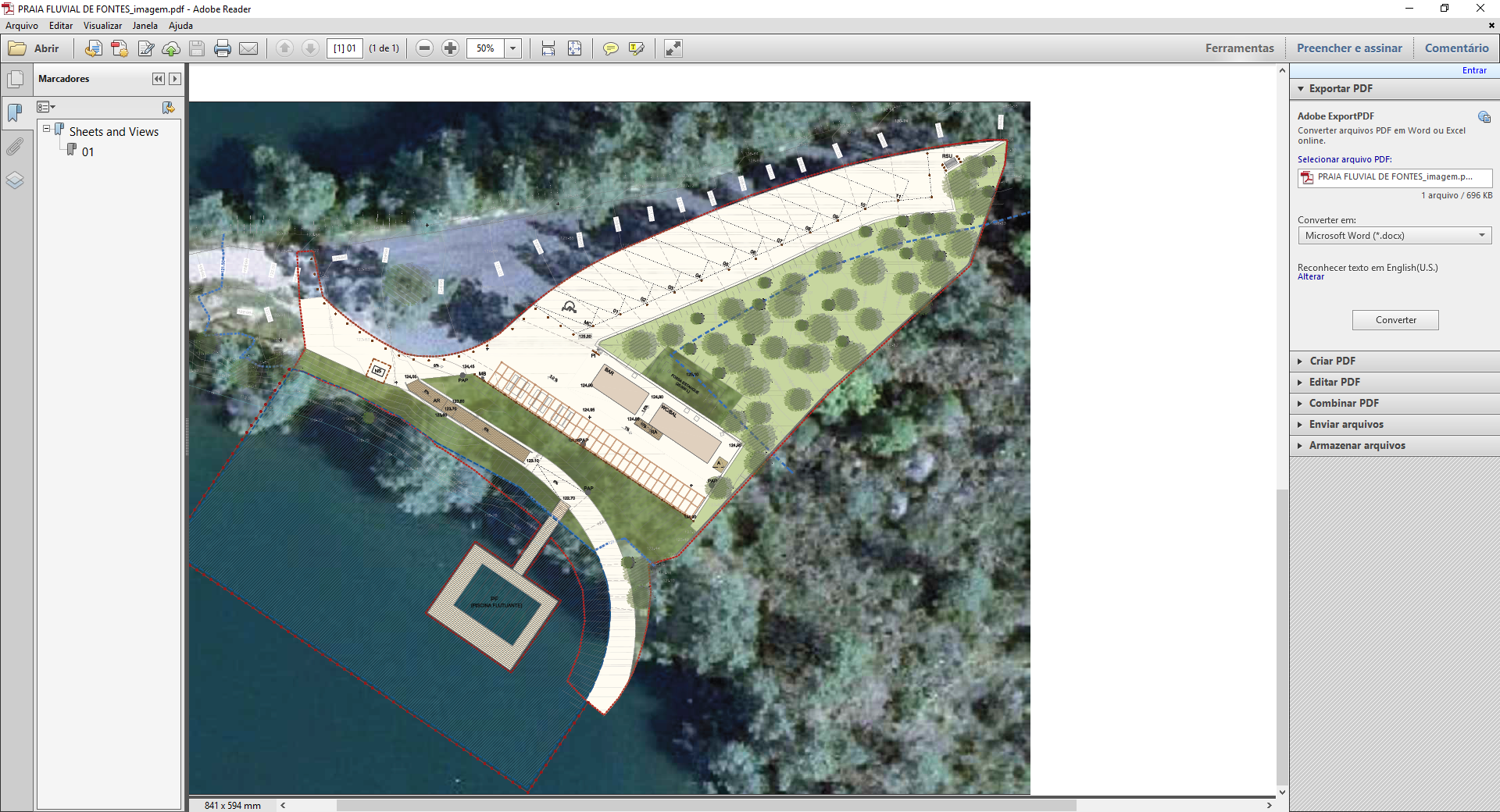 